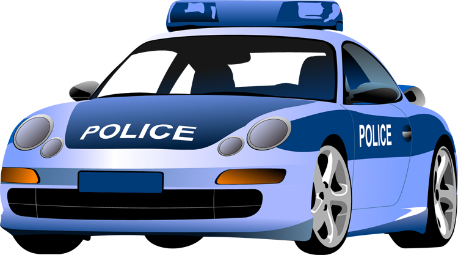 Special Events for May 2017 Mrs. Police Officer will speak to us about “street” safetyWhere:		At the school, in the child’s classroomWhat:		Our favourite police officer will be here Monday morning to give all our classes a fun and important discussion on keeping ourselves safe from harm.    The discussion will be geared to each group’s age and understanding but everyone will enjoy seeing Mrs. Police Officer in her police gear and also see the police car in our yard and listen to the police sirens!  There is no charge for this event and we would like to extend a very big thank you to our Officer for taking time for this visit. For classroom 1 we have a special treat, our Police Officer will stay and have lunch with us so that we have more time to get to know her and talk to her about what “police officers” do.When:		Monday, May 1		Classroom 1:	10:45 am		Classroom 2:	10:15 am					Classroom 3:	9:15 am			Classroom 4:	9:45 amA Safety Show with Magician Blair MarshallWhere:		At the school, in classroom 4.What:		Blair Marshall has been to Montessori many times with his wonderful magic acts, but this is something a little different.  For this show Blair focuses on teaching safety to the children, but in a fun and understandable fashion.  For example he has a giant puppet that wears a helmet and teaches bike and rollerblading safety.  We will learn about always swimming with your mom or dad (not alone).  If your child does not usually attend on Fridays and you would like him/her to participate in the show, you are welcome to come for 3pm.  The cost per child is $6.00.When:		Friday, May 5		3:00pm.A special Mother’s Day Art Workshop with Jenny-Lynn Manzo (Classrooms 1, 2 and 4 only)Where:		In the school libraryWhat:		Jenny-Lynn is a professional art teacher and has been part of our Montessori “Introduction to Art” program for the children for many years now.  Each time Jenny visits we see how thrilled the children are to work with her in achieving their art projects.  Jenny focuses on a project that the child can do on his own but at the same time she is presenting ideas and concepts to the children about the value of art, why we enjoy art, different media we can use to make art, and many more topics.  The purpose is not just to create something fun (which of course it is!) but also to understand and appreciate what “art” is all about. This week our theme at Montessori is “Mommy and Me” so Jenny has a “surprise for mom” craft for us.  Cost for the workshop is $12.00. Children will be divided into small groups and will get individual attention. The following is a description of the workshop presented to you by Jenny:Fêtes de mères / Mother’s dayComme toujours nous nous amuserons en explorant le monde magique de l'art!Je serai brêve...gardant un élément de surprise puisque la création de votre enfant deviendra votre cadeau, en fait toutes les créations artistiques d'un enfant sont de merveilleux cadeaux.As always we will have fun exploring the magical world of art!I will be brief...keeping an element of surprise since your child's creation will become your gift, in fact every child's art creation is always a beautiful gift.Jenny-Lynn Professeur d’art/ Art teacherWhen:		Thursday, May 11Rainbow Yoga with Caroline Séguin: Learn about the Chakra colours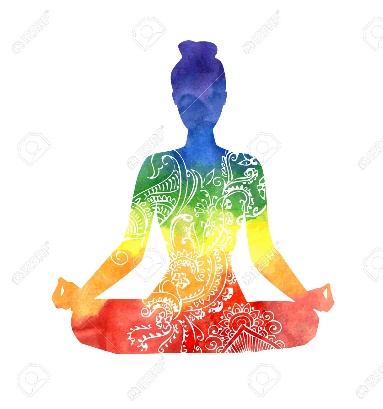 Where:		In the library or outdoors What:		We have a special yoga teacher here today to give us a different style of yoga class (always interesting to try different types of yoga), Caroline has taught extensively with children and she is excited to be at Montessori this week. As it is “celebrate the colours” week, Nathalie has chosen to teach the children about the different colour Chakras and what each means (for example the blue throat chakra means telling the truth).  There will be fun yoga poses to perform and yoga songs to sing.   If your child does not usually attend on Tuesdays, he/she is welcome to join us for this class at the time below.  Cost is $5.00.When:		Tuesday, May 16		Classroom 1:  2:00pm		Classroom 2:	2:30pm					Classroom 3:   3:00pm		Classroom 4:	3:30pmTeam Building with Dynamix (Classrooms 1 and 2 only)Where:		In the libraryWhat:		Dynamix is back with the final workshop of this year, teaching the children with all sorts of fun activities, to promote team building and character development.  The fun, hands-on approach motivates the children to learn important concepts such as respect, looking and listening, waiting their turn, how to work together, and being nice to others.  The goal is to develop the skills required for leadership and sportsmanship.  If your child does not attend on Wednesdays he/she is welcome to come to the event.  The cost is $8.00.	When:		Wednesday, May 17	9:30, 10:30 or 11:30 am (children will be divided into three groups)Excursion to Stewart Hall Cultural Centre “Puzzle Theatre” (Classrooms 1 and 2 only)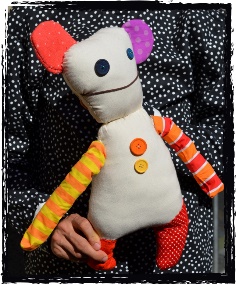 Where:		176 du Bord-du-lac Pointe-Claire 514-630-1220What:		This one-hour children’s activity at Stewart Hall is a fun way to experience going to the theatre!  Créé en Bulgarie et établi à Montréal depuis 2004, le « Théâtre Puzzle » présente un style unique en mélangeant des genres divers, le traditionnel et le contemporain. À la fois théâtre dramatique, théâtre d'objets et de marionnettes le « Théâtre Puzzle » se démarque par l'amalgame coloré de styles et la grande diversité de moyens d'expression qu'il propose. Laisser au public la liberté d'interpréter le non-dit, de faire de la libre association d'idées, lui permettre de ressentir ce qui n'est pas explicitement raconté, voici ce qu'est devenue la particularité artistique de la compagnie. About the show :  Au lit! (It’s a show without words)Description: A clownesque show without words, with a playful musical soundtrack, for children from 3 to 100!It’s nighttime. It’s time for bed. But we don’t want to! Our bed is not comfortable, the pillow is opinionated, the blanket is too short, the pajamas are waiting to dress us and tonight of all nights the stuffed animal decides to learn how to fly… When we don’t want to sleep, we don’t want to sleep for good!Even if your child does not usually attend on Wednesdays, the child is welcome to attend this trip.  Cost per child is $15.00.	When:		Wednesday, May 24.     Bus leaves at 9:45am. 7	A Wooden Craft Workshop with Florent (Classes 1, 2 and 4 only)Where:		At the school, in the library area.What:		We have another great workshop taught by Florent Antona who is a professional woodworker and artist. The children will put together a wooden peg rack which they can afterwards install in their own bedroom.  This is a great opportunity for the child to have a permanent memory of what he did when he was “little”.  Since it is “Nursery Rhyme” week, the theme for the peg rack will be the poem “Au Clair de la Lune”.  The children will paint their peg rack according to this nursery theme.  This craft is a lovely combination of woodworking and artistic talent. If your child does not usually attend on Thursdays he/she is welcome to come to the workshop.  The cost is $13.00. When:		Thursday, May 25 in the morning8	An Excursion to Rabbids Amusement Centre (Classrooms 1 and 2 only)Where:		Mega Centre des Sources, 2315-H Transcanadienne, Pointe Claire H9R 4N2 514-490-2101What:		If your child has not already been to Rabbids, or even if he has, he’s going to totally enjoy spending the morning with friends doing the many activities at the Rabbids amusement center.  Our morning will start with our being greeted by one of the Rabbids animators, and then we will go with our teachers and volunteer parents through the many activities at the centre.  Activities include: the ball pits-always a big hit, a giant “just dance” activity where we follow the dancers on the big screen and dance with our animators, a special “creative station” where we do the craft activity of the month, draw and colour IPads, virtual reality chairs, and of course “the submarine” which is a series of climbing activities and big and little slides to have fun on.  We will have time for snack (we will bring our snack boxes) and we will be back at school for lunch. The cost of this trip is $20.00 per child. If your child does not normally attend on Mondays he is welcome to attend the trip.When:	Monday, May 29.	The bus leaves the school at 8:45 a.m.; return by 12:30pm9	“Sportacus”Exploring Sports Workshop for little kidsWhere:		At the school, in the classrooms.What:		The educators from the group “Creactions Steven Fraser” are here this month with a totally awesome sports workshop for the children.  This workshop will introduce some interesting sports (weight lifting, hurdle jump, rock climbing...) to the children, as well as some favourites (soccer, hockey, karate), and keep them jumping and active!  Stations are set up in the classroom with special gym equipment (really well done to engage the child-the “weights” are so cute!) that is designed to let the child learn and practice different sporting activities.  The children rotate through the stations. Your child needs to be here for 9:30am to see a short presentation by the educators about sports, and then the gym activities will follow the show (each class will have their own time to do this during the morning). Even our absolute youngest children have loved this activity when we have done it before. The cost is $7.00.   If your child does not usually attend on Wednesdays he/she is welcome to come to this activity.  The teachers will let you know when to pick him/her up, you pay only the cost of the event. When:		Wednesday, May 31, 9:30am----------------------------------------------------------------------------------------------------------------------------------------------------------I give permission for my child to participate in the following:1	RCMP Officer Olga will speak to us about “street” safety			Yes 	No 	Cost:	$     freeA Safety Show with Magician Blair Marshall					Yes 	No 	Cost:	$     6.00Mother’s Day Art Workshop with Jenny (Classrooms 1, 2 and 4 only)		Yes 	No 	Cost:	$    12.00Rainbow Yoga with Caroline Séguin 					Yes 	No 	Cost:	$     5.00Team Building with Dynamix (Classrooms 1 and 2 only)			Yes 	No 	Cost:	$     8.00Excursion-Stewart Hall Cultural Centre “Puzzle Theatre” (Classrooms 1 and 2 only)Yes 	No 	Cost:	$   15.00A Wooden Craft Workshop with Florent (Classes 1, 2 and 4 only)		Yes 	No 	Cost:	$   13.00An Excursion to Rabbids Amusement Centre (Classrooms 1 and 2 only)		Yes 	No 	Cost:	$   20.009	“Sportacus”: Exploring Sports Workshop for little kids			Yes 	No 	Cost:	$     7.00CHILD’S NAME _______________________________________________________Classroom No.________________PARENT’S SIGNATURE_____________________________________TOTAL SUBMITTED $___________________ PLEASE GIVE THIS FORM AND THE FEE TO THE TEACHER BY Monday, May 1 (or as soon as possible). 